Adult perpetrators of criminal offences, 2019 In this statistical release, the Statistical Office of the Republic of Serbia publishes the basic data on criminal offences of adult perpetrators in 2019: reported, accused and convicted adults by sorts of criminal offences, sex, age and criminal sanctions. Data are collected in regular statistical surveys based on individual questionnaires completed by the competent Basic / Senior Public Prosecutor's Offices and the relevant Basic / Higher courts. Aiming at complete coverage of the phenomena, presented are the main indicators for the period 2015-2019.    In the Republic of Serbia, in 2019, the procedure upon criminal reports was completed for 92 797 adult perpetrators of criminal offenses, which is by 0.1% less than in 2018. 28 112 adult persons were convicted, which is by 6% less when compared to the previous year. In 2019, the largest number of criminal offences for which adult persons were legally convicted concerned criminal offenses against property (28%), marriage and family (14.8%), and human health (16.1%). Four persons were sentenced to 40-year imprisonment. The prison sentence made up 24.1% of all sentences, and the conditional sentence (imprisonment) made up 57.2%.1.  Adult perpetrators of criminal offences, 2015–20192.  Crime reports against adult perpetrators, by sorts of criminal offences, 2015–2019Republic of Serbia3.  Accused adult perpetrators, by sorts of criminal offences, 2015–2019Republic of Serbia4.  Convicted adult perpetrators, by sorts of criminal offences, 2015–2019Republic of Serbia5.  Convicted adult perpetrators, by age and sex, 2015–2019Republic of Serbia6.  Convicted adult perpetrators, by pronounced criminal sanctions, 2015–2019 Republic of Serbia7.  Reported adult perpetrators by criminal offences, 20197.  Reported adult perpetrators by criminal offences, 2019  (continued) 7.  Reported adult perpetrators by criminal offences, 2019  (continued) 7.  Reported adult perpetrators by criminal offences, 2019  (continued) 7.  Reported adult perpetrators by criminal offences, 2019  (continued) 8.  Convicted adult perpetrators, by criminal offences and pronounced criminal sanctions, 20198.  Convicted adult perpetrators, by criminal offences and pronounced criminal sanctions, 2019  (continued)8.  Convicted adult perpetrators, by criminal offences and pronounced criminal sanctions, 2019  (continued)8.  Convicted adult perpetrators, by criminal offences and pronounced criminal sanctions, 2019  (continued)8.  Convicted adult perpetrators, by criminal offences and pronounced criminal sanctions, 2019  (continued)Methodological explanationsAdult perpetrator of criminal offences is a person who was 18 years old at the moment of criminal offence committal, and who committed the criminal offences as: perpetrator, co-perpetrator, instigator or accessory.  A “reported person” is taken to be an adult perpetrator of criminal offence against whom the proceedings by crime report and preliminary proceeding have been terminated by a decision, by which: a charge has been rejected, investigation interrupted/ suspended or a charge sheet raised - summary charge sheet submitted.   An “accused person” is considered to be an adult against whom an indictment, charge sheet or private chare has been submitted to a court; against whom criminal proceedings terminated by a finally binding court decision, by which: charge sheet, i.e. private charge has been rejected, proceedings suspended or charge rejected (when examining indictment); charge denied, proceedings suspended, pronounced refuted or acquitted judgement, security measure passed to a non accountable perpetrator, without pronouncing sentence or the accused was pronounced guilty – convicted.        “Sentenced person” is an adult pronounced guilty, upon whom the sanctions have been imposed.Starting from 1999 the Statistical Office of the Republic of Serbia has not at disposal and may not provide available certain data relative to AP Kosovo and Metohija and therefore these data are not included in the coverage for the Republic of Serbia (total). 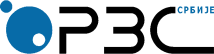 Statistical Office of the Republic of SerbiaISSN 0353-9555STATISTICAL RELEASESTATISTICAL RELEASESK12Number 202 • Year LXX, 23/07/2020Number 202 • Year LXX, 23/07/2020Judiciary statisticsJudiciary statisticsSRB202 SК12 230720Total numberTotal numberTotal numberTotal numberTotal numberIndicesIndicesIndicesIndicesIndices201520162017201820192016201520172016201820172019201820192015Crime reportsCrime reportsCrime reportsCrime reportsCrime reportsCrime reportsCrime reportsCrime reportsCrime reportsCrime reportsCrime reportsREPUBLIC OF SERBIA10875996237903489287492797889410310085Perpetrator known642266708961767639036469510492103101101Perpetrator unknown445332914828581289712810265981019763AccusedAccusedAccusedAccusedAccusedAccusedAccusedAccusedAccusedAccusedAccusedRepublic of Serbia42030396103775235146323609495939277Convictions                                 Convictions                                 Convictions                                 Convictions                                 Convictions                                 Convictions                                 Convictions                                 Convictions                                 Convictions                                 Convictions                                 Convictions                                 Republic of Serbia33189325253175929750281129898949485Criminal offences2015201520162016201720172018201820192019Criminal offencesNumber%Number%Number%Number%Number%Total10875910096237100903481009287410092797100Criminal offences against life and limb38183.534513.632783.630843.330643.3Criminal offences against civil freedoms and rights38743.640464.240524.542644.643904.7Criminal offences against honour and reputation530410370650.1430Criminal offences against sexual freedom3520.33670.43380.44350.54980.5Criminal offences against family and marriage78917.31019010.61056111.71072911.61006310.8Criminal offences against property58741544400045.74044344.84059543.73871341.7Criminal offences against economy35263.233333.529393.32767324612.7Criminal offences against human health37313.436873.845745.15546666937.2Criminal offences against public safety of persons and property12841.212201.311351.312851.412911.4Criminal offences against safety of public traffic78567.278058.177248.584379.187019.4Criminal offences against constitutional order and security of the Republic of Serbia310620.1130280340Criminal offences against jurisdiction1114110391.19941.1974110481.1Criminal offences against public peace and order 36713.432013.328823.231673.431543.4Criminal offences against legal transactions25702.429663.124362.731503.432363.5Criminal offences against official duty26422.427642.926122.91815214291.5Other criminal offences7605780658.4633076533779798.6Criminal offences2015201520162016201720172018201820192019Criminal offencesNumber%Number%Number%Number%Number%Total4203010039610100377521003514610032360100Criminal offences against life and limb29066.925776.524686.521736.217365.4Criminal offences against civil freedoms and rights13403.213273.412203.21394412543.9Criminal offences against honour and reputation12102.911372.910192.7106238282.6Criminal offences against sexual freedom2480.62660.72270.62170.62860.9Criminal offences against family and marriage40199.6423010.7493713.1521614.8466614.4Criminal offences against property1329931.61301732.91184631.41005028.6887927.4Criminal offences against economy25706.12375620155.316834.813454.2Criminal offences against human health32417.734468.7382410.1430012.2468814.5Criminal offences against public safety of persons and property3700.93560.92920.82750.82420.7Criminal offences against safety of public traffic30187.225186.424926.621626.222997.1Criminal offences against constitutional order and security of the Republic of Serbia430.1450.1190.170160Criminal offences against jurisdiction3700.92670.71980.51980.62170.7Criminal offences against public peace and order 25666.122745.721425.722086.317535.4Criminal offences against legal transactions15723.711482.911022.910222.911303.5Criminal offences against official duty10082.48672.28002.17792.25821.8Other criminal offences425010.137609.531518.324006.824397.5Criminal offences2015201520162016201720172018201820192019Criminal offencesNumber%Number%Number%Number%Number%Total3318910032525100317591002975010028112100Criminal offences against life and limb20746.219355.91913616915.714035Criminal offences against civil freedoms and rights8872.797239342.910903.710273.7Criminal offences against honour and reputation4511.44681.44021.33991.33641.3Criminal offences against sexual freedom1740.52040.61890.61880.62510.9Criminal offences against family and marriage351210.6376611.6440013.9466115.7417314.8Criminal offences against property1130134.11130234.71030732.5880729.6787728Criminal offences against economy16094.815924.914484.611443.810083.6Criminal offences against human health29708.932349.9366011.5412713.9452016.1Criminal offences against public safety of persons and property2680.82410.72270.72120.71910.7Criminal offences against safety of public traffic26167.921766.722507.119746.621347.6Criminal offences against constitutional order and security of the Republic of Serbia130360.1170.16070Criminal offences against jurisdiction2080.61550.51270.41490.51720.6Criminal offences against public peace and order 20316.118715.817745.618896.314895.3Criminal offences against legal transactions10853.38732.79022.888339403.3Criminal offences against official duty5341.64891.54901.54661.64231.5Other criminal offences345610.432119.927198.620646.921337.62015201520162016201720172018201820192019Number%Number%Number%Number%Number%Total3318910032525100317591002975010028112100Females3084100304810029131002968100282610018 - 20 years                       All28028.426308.124107.623968.121667.7Females1264.11334.41234.21364.61485.221 - 24 years                       All418412.6403212.4387112.2364612.3348712.4Females2337.62357.72558.82327.82428.625 - 29 years                       All498715488915452814.3410213.8376113.4Females38412.535511.632311.136212.232511.530 - 39 years                       All894627891027.4878227.7826927.8773427.5Females85627.889329.382228.281227.478327.740 - 49 years                       All580817.5568917.5583018.4542118.2519418.5Females68422.26722265222.466722.55932150 - 59 years                       All418612.6393512.1379011.9341611.5322311.5Females49916.245114.842214.540813.743215.360 years and over                 All21566.522947.123707.523357.823288.3Females2899.42949.629510.1326112779.8Unknown                             All1200.41460.41780.61650.62190.8Females130.4150.5210.7250.8260.92015201520162016201720172018201820192019Number%Number%Number%Number%Number%Total3318910032525100317591002975010028112100Prison882026.6941929822025.9740824.9677224.1     40 years4050203040     30 to 40 years130901107040     Over 15 to 2030220.1180.112013010–15340.1490.2380.1290.1360.1  5–10 1710.51910.61560.51250.41500.5  3–55501.77072.262826162.15892.1  2–38752.69302.97702.47532.57982.8  1–2  years14384.315204.714484.612564.212934.6    Over 6 - 12 months24227.324247.521996.918606.316645.9  3–6 21166.42269720006.318356.214985.3  2–38642.696537572.46872.35862.1    Up to 2 months330132811930.62250.81370.5Fine 27228.225817.927318.626288.825819.2Conditional sentence - prison 1929058.11754153.91794856.51688056.71609357.2In house arrest11343.418585.721226.722057.420927.4Judicial admonition 6942.16762.130212520.82500.9Educational measures 680.2470.1380.1560.2490.2Pronounced guilty but acquitted of punishment 1020.3720.2460.1460.2620.2Public utility work3531.132913481.12750.92090.7Withdrawal of driving license6020400040Republic of SerbiaRepublic of SerbiaRepublic of SerbiaRepublic of SerbiaRepublic of SerbiaRepublic of SerbiaTotalSrbija – severSrbija – severSrbija – jugSrbija – jugSrbija – jugTotalBeogradski regionRegion VojvodineRegion Šumadije i Zapadne SrbijeRegion Južne i Istočne SrbijeRegion Kosovo i MetohijaTOTAL9279720333232622572123481...Criminal offences against life and limb   3064484805872903...Murder11637352321...Aggravated murder602418810...Manslaughter in the heat of passion31-2-...Infanticide on childbirth21--1...Negligent homicide3111-...Inciting and assisting suicide632-1...Illegal termination of pregnancy61221...Serious bodily harm1011189259324239...Light bodily harm1481194353407527...Brawling18723686333...Imperilling with serious weapons in brawls or quarrels1679593960...Endgagerment4-2-2...Abandonment of a helpless person12-228...Failure to render help6141-...Criminal offences against civil freedoms and rights4390649111212821347...Violation of equality 7313-...Violation of the use of a language or alphabet 31-2-...Violation of freedom of religion and performing religious service 2--2-...Unlawful deprivation of liberty651891919...Violation of freedom of movement and residence8-134...Kidnapping 20776-...Coercion 8816332514...Extortion of confession31-91210...Maltreatment and torture3733912512584...Persecution 375608813097...Endangerment of safety32854728219311061...Infringement of inviolability of home 33561012...Illegal search 1---1...Unauthorized disclosure of secrets 11---...Violation of the secrecy of letters and other consignments 61131...Unauthorised telephone tapping and recording72311...Unauthorized photography 942-3...Unauthorised publishing and display of someone else's manuscript, portrait or recording 1811412...Republic of SerbiaRepublic of SerbiaRepublic of SerbiaRepublic of SerbiaRepublic of SerbiaRepublic of SerbiaTotalSrbija – severSrbija – severSrbija – jugSrbija – jugSrbija – jugTotalBeogradski regionRegion VojvodineRegion Šumadije i Zapadne SrbijeRegion Južne i Istočne SrbijeRegion Kosovo i MetohijaUnauthorised collection of personal data  3282418...Violation of the right to submit legal remedies165-110...Prevention of printing and distributing printed material and broadcasting1--1-...Prevention of political, trade union and other organisation and action963--...Criminal offences against electoral rights31--526...Violation of the right to vote2--2-...Giving and accepting bribes in connection with voting1---1...Abuse of the right to vote2--2-...Violating the secrecy of voting1--1-...Faslfying results of voting25---25...Criminal offences against labour law   19429424479...Violation of labour rights and social security rights17325394069...Violation of the right to employment and during unemployment32-1-...Violation of the right to manage2---2...Abuse of the right to strike8---8...Abuse of the right to social security benefits2-11-...Disregard of safety measures at work6222-...Criminal offences against honour and reputation43951316...Insult278469...Defamation2--11...Disclosure of personal and family matters51-13...Disparaging the reputation of Serbia 1--1-...Ruining the reputation of racial, religious, national or other affiliation4--31...Ruining the reputation of a foreign country or international organisation4-112...Criminal offences against sexual freedom49895134141128...Rape 733321919...Sexual intercourse with a helpless person6-114...Sexual intercourse with a child38614153...Sexual intercourse through abuse of position1---1...Prohibited sexual acts15023364843...Sexual harassment 17432454948...Pimping and procuring5-14-...Mediation in prostitution215538...Showing, procuring and possessing pornographic materials and exploitation of a minor for pornography 2925-22...Abuse of computer networks and other methods of electronic communication to commit criminal offences against sexual freedom of minors11---...Criminal offences against family and marriage10063841276727773678...Bigamy3-1-2...Cohabitation with a minor 1173402945...Taking away of a minor317378486110...Change of family status5853-5-...Neglecting and abusing of a minor1199592229...Domestic violence7308551190719982852...Failure to pay alimony2125188676626635...Breach of family duties 16--115...Criminal offences against intellectual property621282616...Violation of moral rights of authors and performers134342...Unauthorised use of copyrighted work or other work protected by similar right3083712...Unauthorised removal or altering electronic information on copyright and related rights1---1...Unauthorised usage of another’s design18-2151...Criminal offences against property387131086910102103887354...Theft176264489511146543372...Aggravated theft116173674307329571913...Grand larceny643511711...Robbery961511221119110...Embezzlement 1748154329835430...Fraud 3351875752978746...Republic of SerbiaRepublic of SerbiaRepublic of SerbiaRepublic of SerbiaRepublic of SerbiaRepublic of SerbiaTotalSrbija – severSrbija – severSrbija – jugSrbija – jugSrbija – jugTotalBeogradski regionRegion VojvodineRegion Šumadije i Zapadne SrbijeRegion Južne i Istočne SrbijeRegion Kosovo i MetohijaAgreeing outcome of competition2---2...Obtaining and using credit and other benefits under false pretences48177618...Petty theft, embezzlement and fraud342747710289...Appropriation of someone else’s property 39516135...Destroying and damaging someone else's propertyvehicle840172184252232...Unauthorised use of another’s vehicle82653063105128...Extorition 17525446046...Blackmail 541911159...Abuse of trust11114332737...Usury383111212...Squatting16720545340...Illicit moving in 853492418...Connecting a facility built without a building permit to utilities31-2-...Construction with no building permit3691512211284...Infringement of someone else’s rights474151018...Reset 19962584534...Unauthorized transfer of cultural assets to a foreign country1-1--...Criminal offences against economy2461605567715574...Fraud in performing an economic activity 4126267...Insurance fraud 421-1...Embezzlement in performing economic activity 7318153010...Abuse of trust in performing an activity91152...Tax evasion77795202237243...Unpaid withholding tax2235212...Abuse of position by responsible person 280102707038...Abuse regarding public procurement121-29...Abuse in a privatisation process 33---...Conclusion of a restrictive agreement  22-1723...Accepting bribe in performing an economic activity5--32...Giving bribe in performing an economic activity 8-53-...Causing false bankruptcy3-111...Causing bankruptcy716--...Damaging creditors30341310...Illegal production 52416248...Illegal trade 261575210646...Smuggling1472-5...Preventing control1336-4...Unauthorised usage of business name of another or other particular marks of goods and services924382228...Damaging business reputation and credit rating85111...Disclosure of professional secret1962110...Money counterfeiting   197392210729...Securities counterfeiting725--...Payment cards counterfeiting and abuse376221654149...Counterfeiting symbols for marking goods, measures, weights and articles of precious metals10--46...Value tokens counterfeiting  211--...Making, acquiring and giving to another the means for counterfeiting4---4...Money laundering57137532...Deceiving buyers 11---...Issuing of uncovered cheques and using uncovered credit cards196319...Abuse of monopolistic position1---1...Abuse of authority of economy 3251494...Criminal offences against human’s health66932076191214521253...Unlawful possession of narcotics 5027153114491119928...Unlawful production and circulation of narcotics1412500387276249...Facilitating the taking of narcotics7611211331...Failure to act pursuant to health regulations during epidemic1--1-...Transmitting contagious diseases1---1...Medical malpractice10524162738...Failure to provide medical assistance62211...Quackery2--11...Malpractice in preparing and issuing medicaments3111-...Production and putting into circulation of harmful products4143313...Unconscientious inspection of foodstuffs2-11-...Pollution of drinking water and foodstuffs1732111...Republic of SerbiaRepublic of SerbiaRepublic of SerbiaRepublic of SerbiaRepublic of SerbiaRepublic of SerbiaTotalSrbija – severSrbija – severSrbija – jugSrbija – jugSrbija – jugTotalBeogradski regionRegion VojvodineRegion Šumadije i Zapadne SrbijeRegion Južne i Istočne SrbijeRegion Kosovo i MetohijaCriminal offences against environment24251332588761158...Environmental pollution173149...Failure to undertake environmental protection measures11---...Illegal construction and operation of facilities and installations polluting the environment 2--11...Damaging environmental protection facilities and installations2-11-...Damaging the environment6-141...Destroying, damaging and taking abroad or in Serbia a protected natural asset10-613...Bringing dangerous substances into Serbia and unlawful processing, depositing stockpiling dangerous substances8-5-3...Violation of the right to be informed on the state of the environment   1--1-...Killing and cruelty to animals 18930446055...Transmitting of contagious animal and plant diseases 211--...Malpractive in veterinary service4-211...Producing of harmful products for treating animals1-1--...Pollution of animal fooder and water71114...Forest devastation63343422...Forest theft199388174732999...Poaching game964103349...Poaching fish2327311...Criminal offences against public safety of persons and property1291305288361337...Causing general danger1053231265287270...Destroying and damaging public infrastructure17868144749...Causing danger by failing to ensure occupational safety measures222659...Construction work which does not comply with regulations and standards7-133...Damage to dams, embankments and water supply facilities7--52...Destroying, damaging and removing danger warning signs8--62...Abuse of telecommunication signals 41-3-...Failure to eliminate danger52-21...Unauthorised handling of explosives and flammable materials51-31...Unlawful acquiring nuclear materials and endangering safety2-2--...Criminal offences against safety of public traffic87012428253421271612...Public traffic endangering86402413251621141597...Endangering traffic by dangerous acts and dangerous means  229265...Endagenering air traffic safety by violence 1--1-...Improper supervision of public traffic71411...Failure to render aid to a person injured in a traffic accident3151259...Criminal offences against safety of computer data531-1...Computer fraud 43--1...Unauthorised access to secured computer, computer network and electronic data processing1-1--...Criminal offences against constitutional order and security of the Republic of Serbia34141433...Attack against the constitutional order 1-1--...Espionage1-1--...Instigating national, racial and religious hatred and intolerance2681233...Plotting of offences against the constitutional order and safety of Serbia66---...Criminal offences against government authorities  38939031414772012...Preventing an official in discharge of duty701881826...Attack on an official in discharge of duty24337657071...Participating in a group preventing an official in performance of duty 18--18-...Removal and destroying of an official stamp and sign702155668563...Seizure and destruction of official seal and document1531110...Impersonation3488711...Vigilantism2811917612951331...Republic of SerbiaRepublic of SerbiaRepublic of SerbiaRepublic of SerbiaRepublic of SerbiaRepublic of SerbiaTotalSrbija – severSrbija – severSrbija – jugSrbija – jugSrbija – jugTotalBeogradski regionRegion VojvodineRegion Šumadije i Zapadne SrbijeRegion Južne i Istočne SrbijeRegion Kosovo i MetohijaCriminal offences against jurisdiction1048132214354348...Failure to report preparation of a criminal offence1--1-...Failure to report a criminal offence and perpetrator1121-8...Accessory after the act223766...False reporting4185487131146...Perjury3783568149126...Obstruction of justice 45912915...Preventing and obstructing proof698152620...Violation of proceedings confidentiality92133...Failure to enforce a decision6516111919...Violation of imposed security measure 2211191...Quasi notary82114...Criminal offences against public peace and order31545546508931057...Causing panic and disorder42810618...Violent behaviour 1304216220422446...Violent behaviour at sports events  7510143120...Conspiracy to commit a crime32--1...Alliance to commit crime514911-...Unauthorised manufacture, possession and trafficking of firearms and explosives1074198227297352...Participating in a group committing crime7--7-...Illegal state boder crossing and human smuggling1555139857...Facilitating the abuse of exercising the rights to asylum in a foreign country2-1-1...Abuse of warning signs and signs for help1--1-...Illegal organization of lottery1344491170...Illegal archaeological works10-352...Illegal engagement in particular activity1927606560...Desecration of grave1049263930...Criminal offences against legal transactions3236633993771839...Particular cases of document counterfeiting 6052637689114...Document counterfeiting1514304246476488...Official document counterfeiting 283293991124...Incitement to certification of false content834274332115113...Criminal offences against official duty1429228171666364...Abuse of power4921395921381...Violation of law by a judge, public prosecutor and his deputy605-76337192...Dereliction of duty641132426...Spending funds from the budget for a purpose other than designated231-148...Unlawful collection and payment3--3-...Fraud in service5-4-1...Embezzlement10333113326...Unauthorised use183-87...Trading in influence141355...Passive bribery 4624499...Active bribery 531510208...Revealing of official secret311-1...Criminal offences against humanity and other properties protected by international law6141677...War crime against humanity civilian population 22---...War crime against civilian population  2424---...Abuse of international signs11---...Racial and other discrimination 51-31...Human trafficking218346...Trafficking in minors for adoption3-3--...Terrorism55---...Criminal offences against the Army of Serbia111244...Evasion of military service by self-disablement or deceit21--1...Maltreating of subordinate or junior2-11-...Failure to undertake measures for security of a military unit 1--1-...Theft of weapons or parts of combat equipment3--21...Unauthorised access to military facilities3-1-2...Other criminal offences (particular laws)1297102363467365...TotalPrisonFineConditional sentenceIn house arrest Public utility work and   withdrawal of driving licenseJudicial warningEducational measuresPronounced guilty but acquitted of punishment   REPUBLIC OF SERBIA28112677225811609320922132504962Criminal offences against life and limb   1403304149806115111341Murder6765-----2-Aggravated murder2424-------Manslaughter in the heat of passion21--1----Negligent homicide33-------Inciting and assisting suicide1--1-----Illegal termination of pregnancy2-11-----Serious bodily harm 5191174313832---Light bodily harm 64973125405268921Brawling 79168522-1--Imperilling with serious weapons in brawls or quarrels 5451132213--Endangerment1--1-----Abandonment of a helpless person2--11----Criminal offences against civil freedoms and rights1027176126658451010-2Violation of equality 1--1-----Violation of the right to expression of national and ethnic affiliation  1--1-----Unlawful deprivation of liberty348-205---1Kidnapping76-1-----Coercial3253222----Extorsion of confession11-------Maltreatment and torture 8119447614--Persecution1061078252---Endagerment of safety7591261114812776-1Infringement of inviolability of home 3--3-----Unauthorised publishing and display of someone else's manuscript, portrait or recording 211------Criminal offences against electoral rights21--21-----Falsifying results of voting21--21-----Criminal offences against labour law18-126-----Violation of labour rights and social security rights16-115-----Violation of the right to employment and during unemployment1--1-----Violation of the right to manage1-1------Criminal offences against honour and reputation364-3162--36-10Insult355-309---36-10Defamation 4-4------Disclosure of personal and family matters 5-32-----Criminal offences against sexual freedom251128108424122-Rape 2525-------Sexual intercourse with a helpless person22-------Sexual intercourse with a child1614---1-1-Sexual intercourse through abuse of position42--2----Prohibited sexual acts91493345----Sexual harassment 75227349-21-Mediation in prostitution169-52----Showing, procuring and possession of pornographic material and juvenile pornography225-116----Criminal offences against family and marriage4173780593104192224-12Bigamy2-2------Cohabitation with a minor6624581---1Taking away of a minor3665241----Change of family status1--1-----Neglecting and abusing of a minor431-3712--2Domestic violence262762812182714612--2Failure to pay alimony13951433611544384-7Breach of family duties3--3-----TotalPrisonFineConditional sentenceIn house arrest Public utility work and   withdrawal of driving licenseJudicial warningEducational measuresPronounced guilty but acquitted of punishment   Criminal offences against intellectual property212-19-----Unauthorised use of copyrighted work or other work protected by similar right18--18-----Violation of patent right22-------Unauthorised usage of another’s design1--1-----Criminal offences against property7877288634438506629525123Theft3221840221191815976331Aggravated theft2665132961027297--51Grand larceny2721-24----Robbery451344-2875--4-Embezzlement 18824211185416--Fraud6221671237270---1Obtaining and using credit and other benefits under false pretences193214-----Petty theft, embezzlement and fraud5481028242--Appropriation of someone else's property2-11-----Destroying and damaging someone else's property7432540222--Unauthorised use of someone else's vehicle152541067138---Extortion6826-2715----Blackmail 123-72----Abuse of trust 101-72----Usury 21--1----Squatting10-181----Construction with no building permit127254953----Illicit moving in 72-5-----Infringement of someone else’s rights 2034121----Reset1463227741012--Criminal offences against economy1008207775971241-11Fraud in performing an economic activity 145-54----Insurance fraud 18-1152----Abuse of trust in performing economic activity2--2-----Embezzlement in performing economic activity5510-369----Tax evasion274341119137--1-Unpaid withholding tax121191----Misfeasance in business by responsible person18278-6638----Abuse regarding public procurement51-31----Conclusion of a restrictive agreement  21-1-----Accepting bribe in performing an economic activity 52-21----Giving bribe in performing an economic activity 3--21----Damaging creditors101-81----Illegal production3337203----Illegal trade12510258811---Smuggling17--161----Preventing control5-23-----Unauthorised usage of business name of another or other particular marks of goods and services4827372----Money counterfeiting   481731810----Securities counterfeiting11245-----Payment cards counterfeiting and abuse973110506----Making, acquiring and giving to another of means for counterfeiting 4-4------Value tokens counterfeiting1--1-----Abuse of authority of economy 288-136---1Issuing of uncovered cheques and using uncovered credit cards2--2-----Deceiving buyers1--1-----Money laundering6123-----TotalPrisonFineConditional sentenceIn house arrest Public utility work and   withdrawal of driving licenseJudicial warningEducational measuresPronounced guilty but acquitted of punishment   Criminal offences against human health45201207926209221838-2415Unlawful production and circulation of narcotics104569061223482-192Unlawful possession of narcotics3393492864183015535-413Facilitating the taking of narcotics 6825-2814--1-Medical malpractice 3--21----Quackery1--1-----Malpractive in preparing and issuing medicaments1--1-----Production and putting into circulation of harmful products9-17-1---Criminal offences against environment417397427810133--Damaging the environment4121-----Destroying, damaging and taking abroad or in Serbia a protected natural asset3-12-----Bringing dangerous substances into Serbia and unlawful processing, depositing and stockpiling of dangerous substances2--2-----Killing and cruelty to animals 2643171-1--Producing harmful products for treating animals1--1-----Contamination of drinking water and feed for animals1--1-----Forests devastation16259-----Forest theft34128622298122--Poaching game10--10-----Poaching fish1341611---Criminal offences against public safety of persons and property191306124282--1Causing general danger164275105242--1Destroying and damaging public infrastructure4-13-----Causing danger by failing to ensure occupational safety measures182-124----Construction work which does not comply with regulations and standards 31-2-----Unlawful acquiring and endangerment of safety with nuclear material2--2-----Criminal offences against safety of public traffic213421931114331401011-10Public traffic endangering212421731014261401011-10Dereliction of duty in supervising public traffic 1--1-----Failure to render aid to a person injured in a traffic accident9216-----Criminal offences against safety of computer data4211-----Computer sabotage1--1-----Computer fraud22-------Unauthorised access to secured computer, computer network and electronic data processing 1-1------Criminal offences against constitutional order and security of the Republic of Serbia73-4-----Terrorism 11-------Espionage1--1-----Instigating national, racial and religious hatred and intolerance52-3-----Criminal offences against government authorities  75369304743231441-Preventing an official in discharge of duty4713-277----Attack on an official in discharge of duty15946-9021-11-TotalPrisonFineConditional sentenceIn house arrest Public utility work and   withdrawal of driving licenseJudicial warningEducational measuresPronounced guilty but acquitted of punishment   Participating in a group preventing an official in performance of duty 1--1-----Removal and destroying of an official stamp and sign 59-552--2--Impersonation11533-----Vigilantism47652230143141--Criminal offences against jurisdiction1723813104113111Failure to report preparation of a criminal offence2--2-----Failure to report a criminal offence and perpetrator4-13-----Accessory after the act187155----False reporting676450321-1Perjury235116-1---Obstruction of justice143110-----Preventing and obstructing proof215-15---1-Escape and facilitating escape of persons in custody 11-------Violation of the prohibition established by the security measure 1611113----Failure to enforce a decision5-32-----Unlicensed practice of law1-1------Criminal offences against public peace and order1489373927382801-41Causing panic and disorder2--11----Violent behaviour 398977238521-3-Violent behaviour at sports events  5084326----Conspiracy to commit a crime31-11----Alliance to commit crime49361111----Unauthorised manufacture, possession and trafficking of firearms and explosives70915622370159--11Participation in a group committing an offence4---4----Illegal state border crossing and human smuggling15871-4245----Illegal organisation of lottery76439321----Illegal engagement in particular activity 38-1919-----Desecration of grave 2--2-----Criminal offences against legal transactions940136137454021-3Particular cases of document counterfeiting 573998435291--1Document counterfeiting12717399511-1Official document counterfeiting 5021442---1Incitement to certification of false content1901811674----Criminal offences against official duty42375524794---2Abuse of power13523-7042----Dereliction of duty8-17-----Spending funds from the budget for a purpose other than designated2-2------Fraud in service1--1-----Embezzlement 1021826715----Unauthorised use112-81----Trading in influence273-204----Passive bribery 4924-222---1Active bribery 885-7210---1Criminal offences against humanity and other properties protected by international law2221-1-----War crime against civilian population 33-------Participating in a war of armed conflict in a foreign country 1--1-----Human trafficking1111-------Terrorist conspiracy77-------TotalPrisonFineConditional sentenceIn house arrest Public utility work and   withdrawal of driving licenseJudicial warningEducational measuresPronounced guilty but acquitted of punishment   Criminal offences against the Army of Serbia---------Other criminal offences (particular laws)8777717705771---SRBIJA – SEVER14855390110988670939138611830Beogradski region630319173433444513502268Region Vojvodine85521984755522642688391222SRBIJA – JUG132572871148374231153751893132Region Šumadije i Zapadne Srbije6830133668041236187262614Region Južne i Istočne Srbije64271535803330053568163518Region Kosovo i Metohija...........................Contact:  vesna.zajc@stat.gov.rs, phone: 011 2412-922  ext. 298Published and printed by: Statistical Office of the Republic of Serbia, Belgrade, Milana Rakica 5, Phone: +381 11 2412922 ● Fax: +381 11 2411260 ● www.stat.gov.rs  Responsible:  Dr Miladin Kovačević, DirectorCirculation: 20 ●  Issued annually